COLLOQUE“Le Contract Management au défi de intelligence collective”Vendredi 29 juin 20188h30 – 13hCenrtre Assas,  salle 21492 rue d’Assas 75006 Paris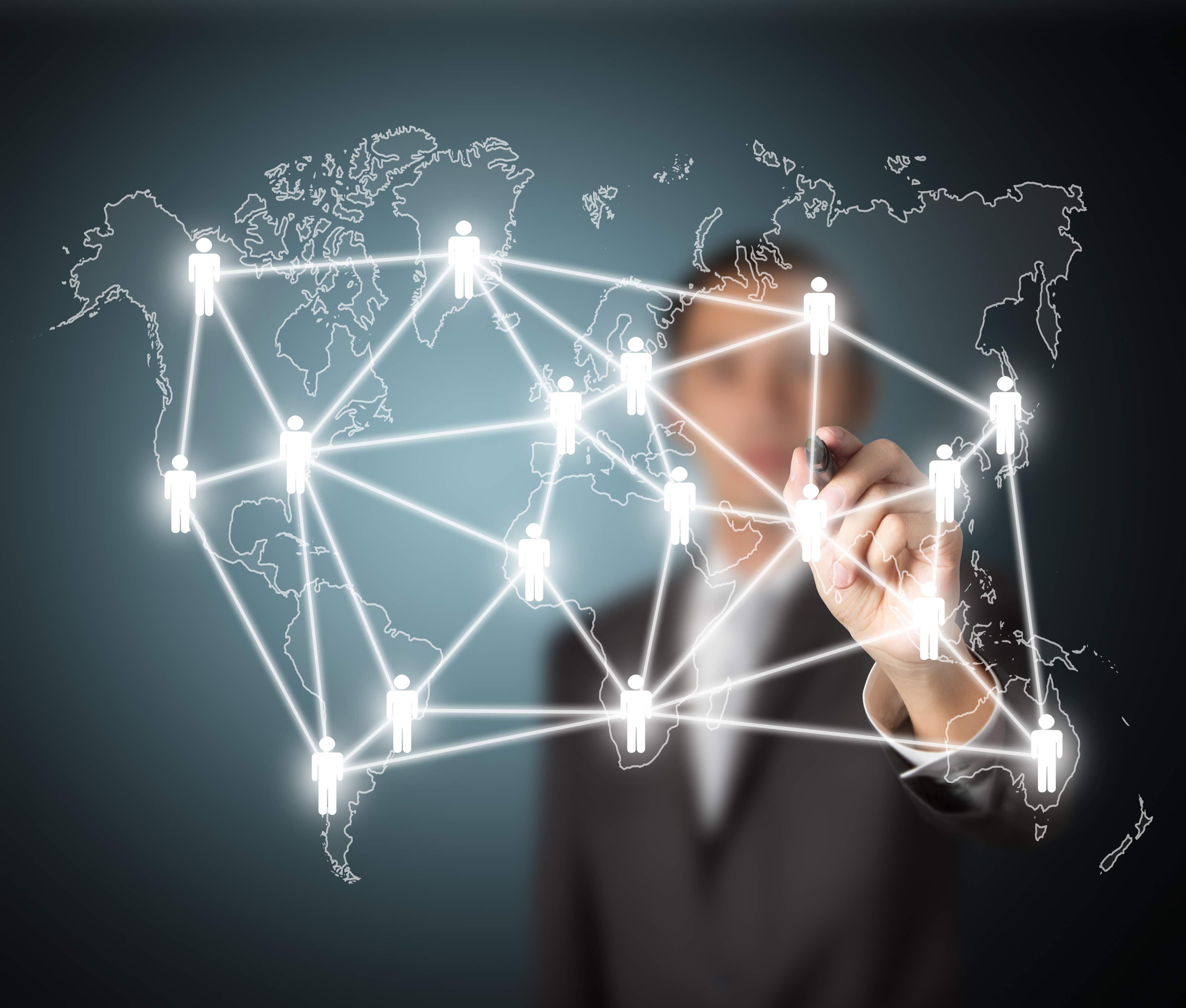 “Le Contract Management au défi de l’intélligence collective”Pour la quatrième année consécutive, les étudiants du DU de Contract Management de l’université Paris II Panthéon-Assas, dirigé par le professeur Nicolas Molfessis, organisent leur colloque petit déjeuner sur la thématique « Le Contract Management au défi de l’intelligence collective”. L’objectif du colloque est de réunir des experts qui présenteront la profession de Contract Manager et ses évolutions récentes, et répondront aux interrogations d’un public composé de professionnels mais également d’étudiants souhaitant approfondir leur connaissance de ce métier à fort potentiel. Cette année le colloque sera parrainé par Laurent Gautlier, VP Legal Operations & Transformation d’Alstom et member bienfaiteur de l’ADUCMA.Programme:08 h 30 Accueil des participants - Petit-déjeuner 09 h 00 Discours d’accueil 09 h 10 Présentation de l’ADUCMA et de l’AFCM par Antoine Papegaey et Eric Seassaud09 h 30 Table Ronde n°1 – La négociation dans un contexte multiculturel10 h 30 Table Ronde n°2 - Les technologies au service du Contract Management11 h 30 Pause Networking - Rencontre entre les intervenants et les invités11 h 45 Table Ronde n°3 - Où commence et où s’arrête la mission du Contract Manager par rapport à celle du Project Manager?12h45 Discours de clôture de Laurent Gaultier, parrain du colloqueTable ronde N°1 : La négociation dans un contexte multiculturelLe Contract Manager lors de l'exercice de sa profession ou de ses missions à l'étranger est souvent confronté à des négociations qui ont lieu dans un contexte multiculturel. C'est-à-dire dans des situations où les cultures des deux interlocuteurs ne sont pas toujours les mêmes. Dans de telles circonstances, des problèmes d’interprétation, de compréhension de certains actes, ou tout simplement d'échange peuvent apparaître comme des freins à la bonne entente des parties.Le contract manager doit alors faire preuve d'ouverture d'esprit et d'assertivité pour s'intéresser à la culture de l'autre, et s'y adapter  s'il veut aboutir à une négociation réussie.Lors de cette table ronde, vous aurez l'opportunité de faire la connaissance de nos intervenants qui partagerons avec vous  non seulement leurs expériences vécues à l’international mais également leurs recommandations pour être mieux préparés à de futures négociations.Animée par Sarah Madjedi (élève du DU Contract Management de l’université Paris II Panthéon-Assas). Avec la participation de Isis Piponnier (Alstom, Legal Counsel & Contract Manager), Peter Smith (Reed Smith, Avocat) et Anne Carbonnier (Alstom, Claim Manager).Table ronde N°2 : Les technologies au service du Contract ManagementCette deuxième table ronde aura comme ambition d’aborder les outils technologiques et digitaux à la disposition du contract manager pour optimiser sa gestion du contrat aussi bien en appel d'offre qu'en phase d'execution du projet.Le fait est qu'en tant qu'acteur du projet entretenant des liens etroits avec les autres rôles impliqués, il doit  savoir manier les chiffres, les plannings, mais aussi les clauses et techniques contractuelles, ainsi qu'anticiper les risques et opportunites. Il doit dès lors être capable d’avoir une vision globale du projet.Afin d’avoir une vision claire du sujet ainsi que des différents enjeux qu’il recouvre, il sera necessaire de  faire une presentation des derniers sondages sur la digitalisation  de la fonction, un tour rapide des outils existants et a venir, et des initiatives d'accompagnement au developpement de solutions au sein des entreprises. Une certaine place sera accordee au progres technologique qu'apporte le blockchain.Animée par Théau Leblon (élève du DU Contract Management de l’université Paris II Panthéon-Assas). Avec la participation de Xavier Fontana (Thales, Directeur International du Contract Management), Luigi Telesca (Trakti, Fondateur et CEO) et Thierry Vidal (AFCM, Président de la Commission processus et outils).Table ronde N°3 : Où commence et où s’arrête la mission du Contract Manager par rapport à celle du Project Manager ?Le Contract Manager grâce à sa connaissance des obligations des parties au contrat et le Project Manager garant de la bonne réalisation du projet dans ses différentes phases d’exécution partagent des objectifs communs : maîtrise du risque contractuel et du projet, exécution sans faille, amélioration de la marge, satisfaction client, etc.Pour obtenir ces résultats, les deux fonctions travaillent en synergie, clé du succès dans une culture de la performance. Cette table ronde sera l'occasion de cerner leurs differences et surtout leur complementarite.Animée par Karine Clolus (élève du DU Contract Management de l’université Paris II Panthéon-Assas). Avec la participation de Julien Jamet (Milton Roy, Project Manager), Vincent Leclerc (Horisis Conseil, Consultant) et Laurent Gaultier (Alstom, Vice-Président Legal Operations & Transformation).Colloque parrainé par Laurent Gaultier, conçu et présenté par les étudiants et anciens étudiants du DU Contract Management de l’université Paris II Panthéon-Assas, Jessy Vilas, Karine Clolus, Sarah Madjedi et Théau Leblond. Avec le soutien des membres de l’ADUCMA et du Centre formation permanente de l’université Paris II Panthéon-Assas.LOGOS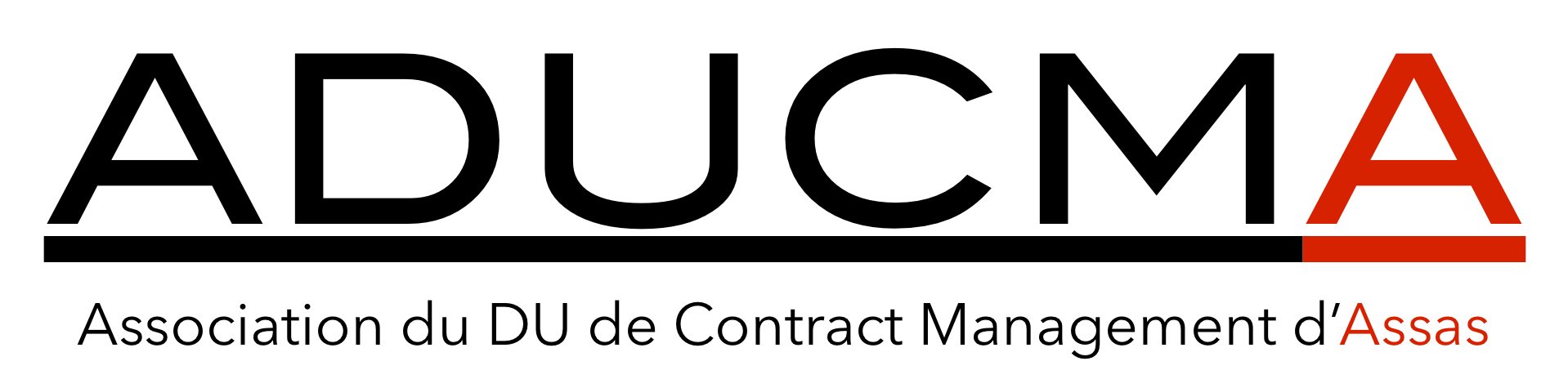 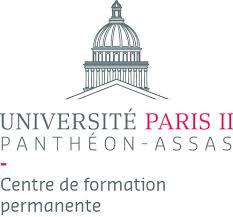 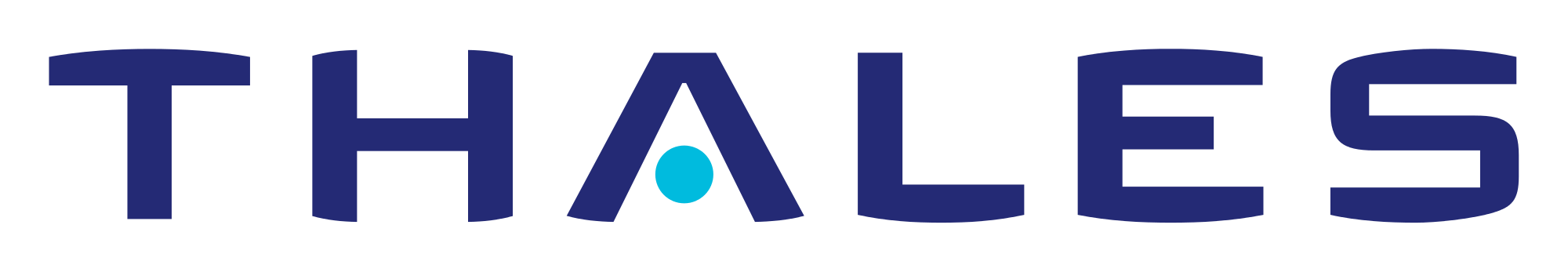 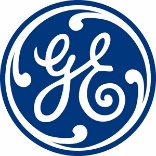 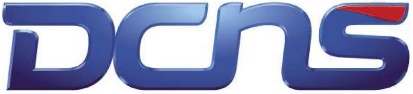 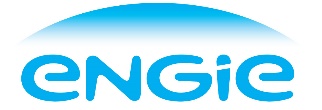 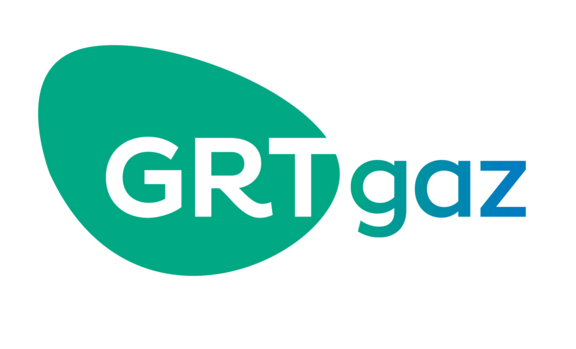 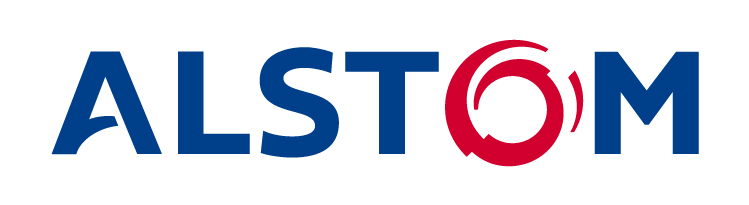 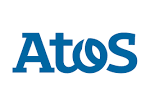 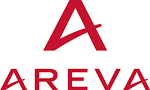 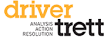 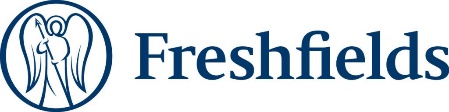 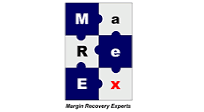 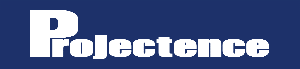 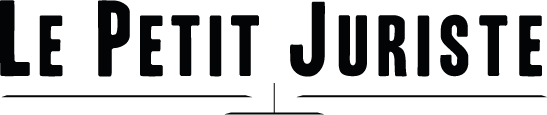 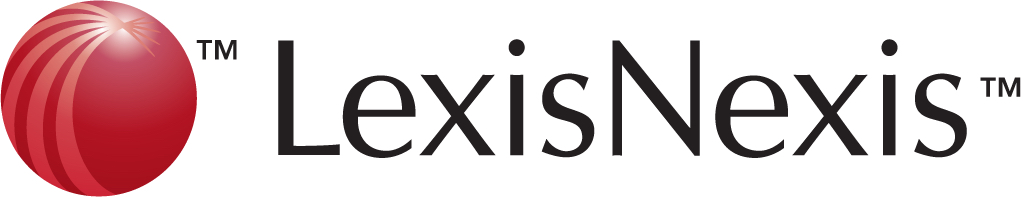 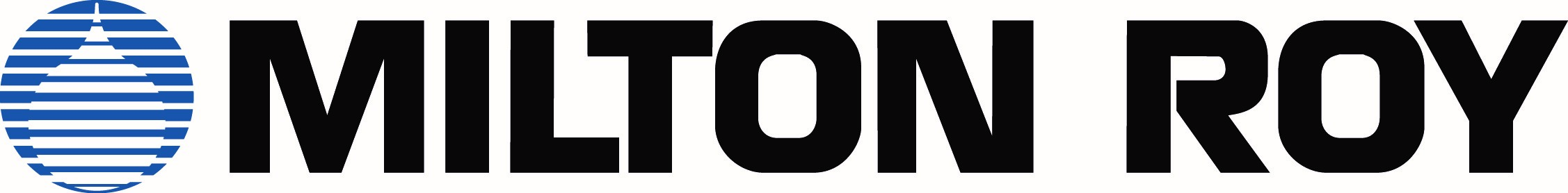 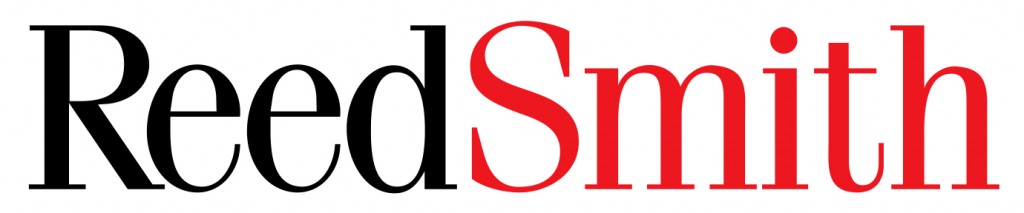 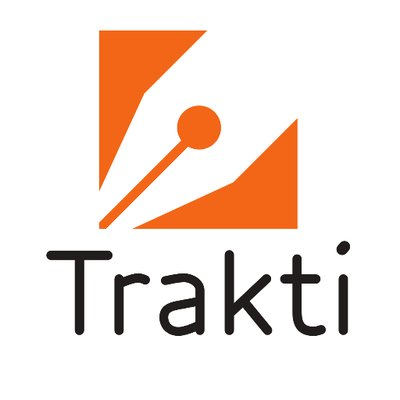 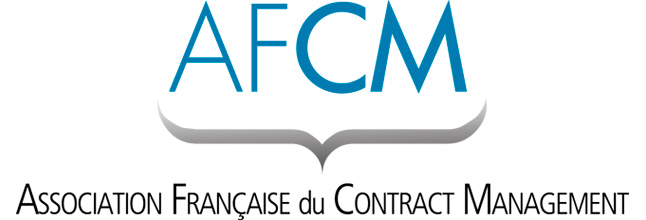 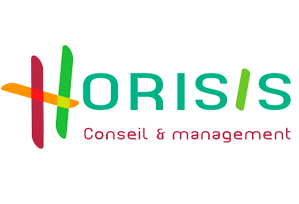 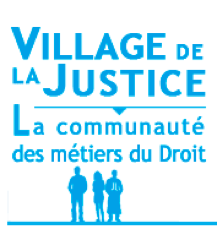 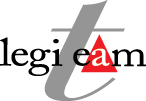 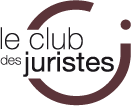 